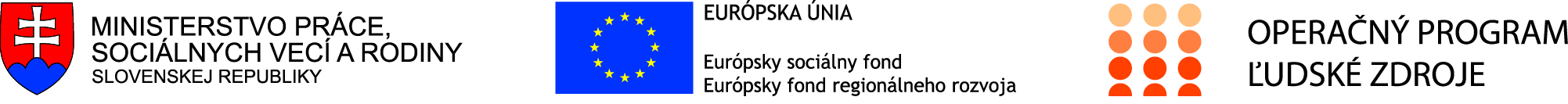 Formulár príkladov dobrej praxe  a)	   Názov projektuREŠTART- Príležitosť pre dlhodobo nezamestnaných vrátiť sa na trh práceNázov operačného programuĽudské zdrojeKód výzvy a ITMS2014+ kód projektuOP ĽZ NP 2017/3.1.1/02                                                                  kód ITMS2014+:   312031J484Názov prioritnej osi, investičnej priority a špecifického cieľa3 Zamestnanosť3.1 Prístup uchádzačov o zamestnanie a neaktívnych osôb k zamestnaniu vrátane dlhodobo nezamestnaných a osôb, ktoré sú vzdialené od trhu práce, ako aj miestne iniciatívy v oblasti zamestnávania a podpora mobility pracovnej sily3.1.1 Zvýšiť zamestnanosť, zamestnateľnosť a znížiť nezamestnanosť s osobitným dôrazom na dlhodobo nezamestnaných, nízko kvalifikovaných, starších a zdravotne postihnuté osobyMiesto realizácie projektu (mesto/okres/samosprávny kraj) Trnavský kraj, Trenčiansky kraj, Nitriansky kraj, Banskobystrický kraj, Žilinský kraj, Prešovský kraj, Košický krajČasový rámec realizácie projektu (dátum začatia a dátum ukončenia realizácie projektu:  ddmmrrrr – ddmmrrrr) 01.06.2017 – 31.12.2019Rozpočet projektu ( celkové náklady na projekt a výška  poskytnutého nenávratného finančného príspevku)15 617 477,27 EURKontaktné údaje prijímateľa (názov a sídlo prijímateľa, meno kontaktnej osoby pre projekt,  telefón, fax, e-mail, webová stránka)Ústredie práce, sociálnych vecí a rodiny Špitálska 8, 812 67 Bratislava Slovenská republikaIng. Desanka Jablonická, tel.:  02/20444840, e-mail:  desanka.jablonicka@upsvr.gov.skwww.upsvar.skCiele projektu  (uveďte kľúčové slová)Cieľom projektu je prostredníctvom poskytovania finančných príspevkov motivovať dlhodobo nezamestnaných uchádzačov o zamestnanie, ktorí sú bezprostredne pred zaradením do projektu v evidencii UoZ viac ako 24 mesiacov, k nájdeniu si zamestnania alebo k účasti na zapracovaní za účelom získania resp. prehlbovania praktických skúseností pre potreby trhu práce.Cieľové skupiny (uveďte kľúčové slová) -  znevýhodnený uchádzač o  zamestnanie podľa § 8 ods. 1) písm. c) o službách zamestnanosti – DNO vedený v evidencii uchádzačov o zamestnanie viac ako 24 po sebe nasledujúcich mesiacov (okrem DNO vo veku do 29 rokov, ktorým bola poskytnutá podpora prostredníctvom Záruky pre mladých t.j. títo mladí DN nemôžu byť do projektu zaradení).Stručný opis projektu: (max. 50 riadkov)CieleCieľom projektu je prostredníctvom poskytovania finančných príspevkov motivovať DNO – UoZ, ktorí sú bezprostredne pred zaradením do projektu v evidencii UoZ viac ako 24 mesiacov, k nájdeniu si zamestnania alebo k účasti na zapracovaní za účelom získania resp. prehlbovania praktických skúseností pre potreby trhu práce.Projekt je realizovaný prostredníctvom dvoch opatrení:Opatrenie 1 – V rámci opatrenia bude poskytovaný finančný príspevok aktívnym DNO - UoZ, ktorí si nájdu zamestnanie a budú vyradení z evidencie UoZ z dôvodu vzniku pracovného pomeru a preukázaného nástupu do zamestnania. Finančný príspevok sa bude poskytovať mesačne, počas obdobia minimálne 1 a maximálne 12 mesiacov, vo výške 126,14€ mesačne počas prvých 6 mesiacov, a následne 63,07€ mesačne ďalších 6 mesiacov.Opatrenie 2 – V rámci opatrenia bude poskytovaný finančný príspevok vo výške sumy životného minima pre DNO – UoZ na úhradu nevyhnutných výdavkov na stravovanie, ubytovanie a výdavkov na cestovné z miesta jeho trvalého alebo prechodného pobytu do miesta vykonávania zapracovania u zamestnávateľa. Zapracovanie u zamestnávateľa  sa vykonáva v rozsahu 20 hodín týždenne nepretržite najviac počas šiestich mesiacov. Na začiatku sa tiež poskytne jednorazový príspevok na úrazové poistenie vo výške max. 24€. Pre zamestnávateľa ktorý DNO – UoZ zapracuje, sa bude poskytovať finančný príspevok na úhradu nevyhnutných nákladov súvisiacich s vykonávaním zapracovania DNO, poskytovaný po dobu najviac 6 mesiacov, mesačne vo výške 7% z celkovej ceny práce vypočítanej z priemernej mzdy zamestnanca v hospodárstve Slovenskej republiky za prvý až tretí štvrťrok kalendárneho roka, ktorý predchádza kalendárnemu roku, v ktorom sa príspevok poskytuje. Výška príspevku pre zamestnávateľa bude v priebehu implementácie projektu upravovaná v závislosti od priemernej mzdy zamestnanca v hospodárstve Slovenskej republiky za prvý až tretí štvrťrok kalendárneho roka, ktorý predchádza kalendárnemu roku, v ktorom sa príspevok poskytuje.Cieľová skupina pre projekt:- znevýhodnený uchádzač o  zamestnanie podľa § 8 ods. 1) písm. c) o službách zamestnanosti – DNO vedený v evidencii uchádzačov o zamestnanie viac ako 24 po sebe nasledujúcich mesiacov (okrem DNO vo veku do 29 rokov, ktorým bola poskytnutá podpora prostredníctvom Záruky pre mladých t.j. títo mladí DN nemôžu byť do projektu zaradení).Opr. užívatelia pre projekt:- znevýhodnený uchádzač o  zamestnanie podľa § 8 ods. 1) písm. c) o službách zamestnanosti – DNO vedený v evidencii uchádzačov o zamestnanie viac ako 24 po sebe nasledujúcich mesiacov (okrem DNO vo veku do 29 rokov, ktorým bola poskytnutá podpora prostredníctvom Záruky pre mladých t.j. títo mladí DN nemôžu byť do projektu zaradení).- zamestnávateľProjekt bude realizovať Ústredie PSVR a 43 úradov v rámci západného, stredného a východného Slovenska.Plánované aktivity (max. 15 riadkov)Hlavná aktivita Poskytovanie príspevkov podľa zákona o službách zamestnanosti na podporu aktívnych dlhodobo nezamestnaných osôb a zapracovanie u zamestnávateľa za účelom získania a obnovy pracovných návykov.Podporné aktivity Plánované publikácie zamerané na šírenie výsledkov projektu, webové stránky alebo iné plánované aktivityPublicita a informovanosť bude zabezpečená počas celého obdobia trvania realizácie projektu a bude sa riadiť Manuálom pre informovanie a komunikáciu pre prijímateľov v rámci EŠIF (2014-2020) pre Operačný program Ľudské zdroje.